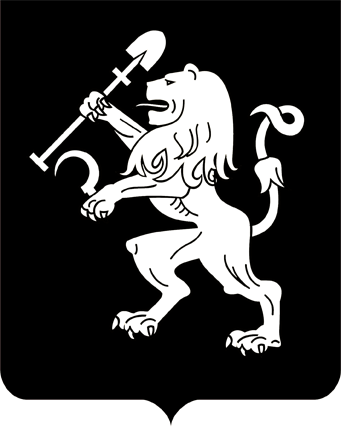 АДМИНИСТРАЦИЯ ГОРОДА КРАСНОЯРСКАПОСТАНОВЛЕНИЕО внесении изменений в постановление администрации города от 26.12.2018 № 841В целях уточнения плана проведения продовольственных базаров и расширенных продаж продукции садоводов, владельцев личных подсобных хозяйств и изделий народных ремесел на территории города              в 2019 году, в соответствии со ст. 16 Федерального закона от 06.10.2003 № 131-ФЗ «Об общих принципах организации местного самоуправления в Российской Федерации», руководствуясь ст. 7, 41, 58, 59 Устава города Красноярска,ПОСТАНОВЛЯЮ:1. Внести в постановление администрации города от 26.12.2018              № 841 «О проведении фестивалей, базаров, мини-базаров, рынков выходного дня, расширенных продаж на территории города Красноярска             в 2019 году» следующие изменения:1) строку 76 таблицы приложения 1 к постановлению исключить;2) строку 1 таблицы приложения 3 к постановлению изложить             в следующей редакции:3) строку 47.6 таблицы приложения 4 к постановлению изложить  в следующей редакции:2. Настоящее постановление опубликовать в газете «Городские           новости» и разместить на официальном сайте администрации города.Глава города                                                                                 С.В. Еремин06.11.2019№ 822№п/пМесто проведения(адрес)Количество торговых местСроки(период)проведенияОтветственные«1Ул. Александра Матросова, 92001.05.2019–31.12.2019администрация Свердловского района в городе Красноярске»№п/пМесто проведения(адрес)Количество торговых местСроки(период)проведенияОтветственные«47.6Ул. Республики, площадка на пересечении с улицей Грибоедова 1215.12.2019–31.12.2019администрация Центрального района в городе Красноярске»